Муниципальное дошкольное образовательное бюджетное учреждение "Саракташский детский сад № 6 "Зернышко"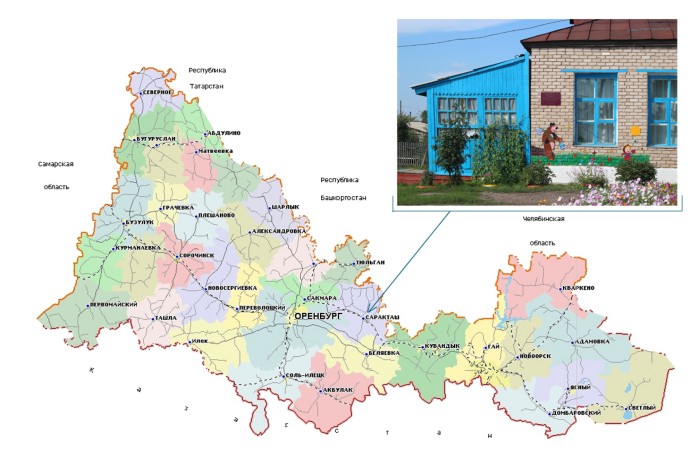     Дата ввода сегодняшнего здания  детского сада в эксплуатацию 1954 год. Это было так же, как и в настоящее время, одноэтажное здание, правда отапливаемое углем и дровами, печка находилась в помещении пищеблока, поварам приходилось готовить на ней  еду для воспитанников.  Детский сад изначально был рассчитан  на две группы.      С января 2015 года  по настоящее время в должности заведующего детским садом Богонос Елена Александровна.    С каждым годом детский сад претерпевает множество изменений, значительная работа проведена по обновлению и пополнению материально-технической базы, детский сад становится современнее, актуальнее и уютнее.МДОБУ  "Саракташский детский сад №6 "Зернышко" имеет статус: "Дошкольное образовательное учреждение. Детский сад.  3-я категория. Рассчитан на две группы численностью 37 человек. На 01.09.2015г  списочный состав детей 48 человека. Младшая разновозрастная группа -21 детей, старшая разновозрастная группа - 27 ребенка. Девочек - 28, мальчиков  - 20.Полное наименование организации: Муниципальное дошкольное образовательное бюджетное учреждение "Саракташский детский сад №6 "Зернышко" Саракташского района Оренбургской областиКраткое наименование организации: МДОБУ Саракташский д/с №6Дата создания организации: 14.12.2001Режим работы: ДОУ функционирует в режиме пятидневной рабочей недели с 8.00 до 18.00. Суббота, воскресенье - выходной день. Телефон: 8 (35333)6-16-10; 